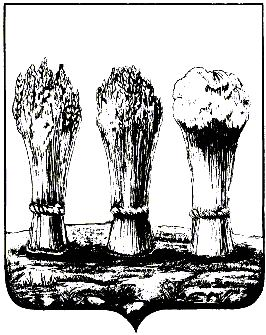 АДМИНИСТРАЦИЯ ЛЕНИНСКОГО РАЙОНА ГОРОДА ПЕНЗЫПРИКАЗот 28.05.2020 № 124О внесении изменений в приказ главы администрации Ленинского района города Пензы от 25.01.2012 № 7-о «О создании комиссии и утверждении Положения по повышению устойчивости функционирования администрации Ленинского района города Пензы»Руководствуясь Положением об администрации Ленинского района города Пензы, утвержденным постановлением главы администрации г.Пензы от 27.10.2006 № 1266, П Р И К А З Ы В А Ю :1. Внести в приказ главы администрации Ленинского района города Пензы от 25.01.2012 № 7-о «О создании комиссии и утверждении Положения по повышению устойчивости функционирования администрации Ленинского района города Пензы» следующие изменения:1.1. Пункт 1 приказа изложить в следующей редакции:«1. Создать комиссию по повышению устойчивости функционирования администрации Ленинского района города Пензы в следующем составе:- Терехина Марина Борисовна, начальник отдела социально-экономического развития администрации Ленинского района города Пензы (председатель комиссии);- Анисимова Галина Александровна, заместитель начальника отдела социально-экономического развития администрации Ленинского района города Пензы (заместитель председателя комиссии);- Мамадалиев Евгений Мухаметшаевич, главный специалист отдела благоустройства территорий администрации Ленинского района города Пензы (член комиссии);- Дугина Алевтина Михайловна, главный специалист отдела  финансов, учета и отчетности администрации Ленинского района города Пензы (член комиссии).».2. Настоящий приказ опубликовать в муниципальной газете «Пенза» и разместить на интернет - странице администрации Ленинского района города Пензы официального сайта администрации города Пензы в информационно-телекоммуникационной сети «Интернет».3. Контроль за выполнением настоящего приказа возложить на заместителя главы администрации Ленинского района города Пензы по организации деятельности администрации района.Глава администрации                                  Н.Б.Москвитина